Absent:                                             have no concerns. Voted in advance to approve should majority agree.ENDS:ESSENTIAL SKILLS                             “BARTON EXPERIENCE”        WORK PREPAREDNESS                    REGIONAL WORKFORCE NEEDS                                ACADEMIC ADVANCEMENT             SERVICE REGIONS PERSONAL ENRICHMENT                 STRATEGIC PLANNINGCONTINGENCY PLANNING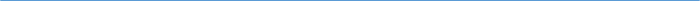 Barton Core Priorities/Strategic Plan Goals Drive Student Success 1. Increase student retention and completion 2. Enhance the Quality of Teaching and Learning Cultivate Community Engagement 3. Enhance Internal Communication 4. Enhance External Communication Emphasize Institutional Effectiveness 5. Initiate periodic review of the Mission Statement and Vision Statement. 6. Through professional development, identify and create a training for understanding and use of process improvement methodologies. Optimize Employee Experience 7. Develop more consistent & robust employee orientation. 8. Enhance professional development system.AGENDA/MINUTESAGENDA/MINUTESTeam NameLearning, Instruction and Curriculum Committee (LICC)Date1-11-2017Time3:30 pm – 4:30 pmLocationA-113/Go To MeetingFacilitatorFacilitatorDr. Robin GarrettDr. Robin GarrettDr. Robin GarrettDr. Robin GarrettRecorderRecorderJessica VseteckaJessica VseteckaJessica VseteckaJessica VseteckaJessica VseteckaJessica VseteckaTeam membersTeam membersTeam membersTeam membersTeam membersTeam membersTeam membersTeam membersTeam membersTeam membersTeam membersTeam membersPresent  XAbsent   OPresent  XAbsent   OTeam 1Team 1Team 2Team 3Team 3AdditionalAdditionalNonvotingXStephannie GoerlTeam LeadStephannie GoerlTeam LeadXCheryl LippertTeam LeadOODeanna HeierTeam LeadDeanna HeierTeam LeadXLori CrowtherLori CrowtherOAshley AndersonXMark Bogner Mark Bogner XMike CoxXXAbby HoweAbby HoweOReGina CasperReGina CasperXLeanne MillerXKim BrennanKim BrennanXKaren KratzerXXTerri MebaneTerri MebaneOBill NashBill NashXClaudia MatherORandy AllenRandy AllenXBrenda GlendenningOO Ange Sullivan Ange SullivanXElaine SimmonsXBrian HoweGuests	Guests	Guests	Guests	Guests	Guests	Guests	Guests	Guests	Guests	Guests	Guests	Guests	Guests	XTim FolkertsTim FolkertsXSarah RiegelXKathy KottasKathy KottasAction ItemsAction ItemsAction ItemsAction ItemsAction ItemsAction ItemsAction ItemsAction ItemsReporterReporterReporterNew/RevisedNew/RevisedEffective SemesterNURS 1210 Gerontological NursingTeam 1Outcomes/Competencies Revision ApprovedNURS 1210 Gerontological NursingTeam 1Outcomes/Competencies Revision ApprovedNURS 1210 Gerontological NursingTeam 1Outcomes/Competencies Revision ApprovedNURS 1210 Gerontological NursingTeam 1Outcomes/Competencies Revision ApprovedNURS 1210 Gerontological NursingTeam 1Outcomes/Competencies Revision ApprovedNURS 1210 Gerontological NursingTeam 1Outcomes/Competencies Revision ApprovedNURS 1210 Gerontological NursingTeam 1Outcomes/Competencies Revision ApprovedNURS 1210 Gerontological NursingTeam 1Outcomes/Competencies Revision ApprovedKathy KottasKathy KottasKathy KottasNURS 1256 Med-Surg IITeam 1Outcomes/Competencies RevisionApprovedNURS 1256 Med-Surg IITeam 1Outcomes/Competencies RevisionApprovedNURS 1256 Med-Surg IITeam 1Outcomes/Competencies RevisionApprovedNURS 1256 Med-Surg IITeam 1Outcomes/Competencies RevisionApprovedNURS 1256 Med-Surg IITeam 1Outcomes/Competencies RevisionApprovedNURS 1256 Med-Surg IITeam 1Outcomes/Competencies RevisionApprovedNURS 1256 Med-Surg IITeam 1Outcomes/Competencies RevisionApprovedNURS 1256 Med-Surg IITeam 1Outcomes/Competencies RevisionApprovedKathy KottasKathy KottasKathy KottasPHSC 1400 Physical ScienceTeam 2Change in Course DescriptionOutcomes/Competencies RevisionApproved pending formatting changesPHSC 1400 Physical ScienceTeam 2Change in Course DescriptionOutcomes/Competencies RevisionApproved pending formatting changesPHSC 1400 Physical ScienceTeam 2Change in Course DescriptionOutcomes/Competencies RevisionApproved pending formatting changesPHSC 1400 Physical ScienceTeam 2Change in Course DescriptionOutcomes/Competencies RevisionApproved pending formatting changesPHSC 1400 Physical ScienceTeam 2Change in Course DescriptionOutcomes/Competencies RevisionApproved pending formatting changesPHSC 1400 Physical ScienceTeam 2Change in Course DescriptionOutcomes/Competencies RevisionApproved pending formatting changesPHSC 1400 Physical ScienceTeam 2Change in Course DescriptionOutcomes/Competencies RevisionApproved pending formatting changesPHSC 1400 Physical ScienceTeam 2Change in Course DescriptionOutcomes/Competencies RevisionApproved pending formatting changesTim FolkertsTim FolkertsTim FolkertsPHYS 1600 Physics ITeam 2Change in Course DescriptionOutcomes/Competencies RevisionApprovedPHYS 1600 Physics ITeam 2Change in Course DescriptionOutcomes/Competencies RevisionApprovedPHYS 1600 Physics ITeam 2Change in Course DescriptionOutcomes/Competencies RevisionApprovedPHYS 1600 Physics ITeam 2Change in Course DescriptionOutcomes/Competencies RevisionApprovedPHYS 1600 Physics ITeam 2Change in Course DescriptionOutcomes/Competencies RevisionApprovedPHYS 1600 Physics ITeam 2Change in Course DescriptionOutcomes/Competencies RevisionApprovedPHYS 1600 Physics ITeam 2Change in Course DescriptionOutcomes/Competencies RevisionApprovedPHYS 1600 Physics ITeam 2Change in Course DescriptionOutcomes/Competencies RevisionApprovedTim FolkertsTim FolkertsTim FolkertsCommittee Business:When Jessica joined the LICC team last summer, she was instructed by Dr. Garrett to assign syllabi across the teams as evenly as possible especially when an author submits multiple syllabi. For clarification purposes, Jessica asked the team if this practice should continue. The team agreed that syllabi should continue to be divided out in order to gain perspective from all team members. One team member might catch something another team member doesn’t. The team wants multiple eyes on these documents so the author can apply suggestions to other syllabi when applicable.The team also stated that it wouldn’t be fair if one team received all the syllabi and requested to keep dividing them across teams so they wouldn’t have as many. Committee Business:When Jessica joined the LICC team last summer, she was instructed by Dr. Garrett to assign syllabi across the teams as evenly as possible especially when an author submits multiple syllabi. For clarification purposes, Jessica asked the team if this practice should continue. The team agreed that syllabi should continue to be divided out in order to gain perspective from all team members. One team member might catch something another team member doesn’t. The team wants multiple eyes on these documents so the author can apply suggestions to other syllabi when applicable.The team also stated that it wouldn’t be fair if one team received all the syllabi and requested to keep dividing them across teams so they wouldn’t have as many. Committee Business:When Jessica joined the LICC team last summer, she was instructed by Dr. Garrett to assign syllabi across the teams as evenly as possible especially when an author submits multiple syllabi. For clarification purposes, Jessica asked the team if this practice should continue. The team agreed that syllabi should continue to be divided out in order to gain perspective from all team members. One team member might catch something another team member doesn’t. The team wants multiple eyes on these documents so the author can apply suggestions to other syllabi when applicable.The team also stated that it wouldn’t be fair if one team received all the syllabi and requested to keep dividing them across teams so they wouldn’t have as many. Committee Business:When Jessica joined the LICC team last summer, she was instructed by Dr. Garrett to assign syllabi across the teams as evenly as possible especially when an author submits multiple syllabi. For clarification purposes, Jessica asked the team if this practice should continue. The team agreed that syllabi should continue to be divided out in order to gain perspective from all team members. One team member might catch something another team member doesn’t. The team wants multiple eyes on these documents so the author can apply suggestions to other syllabi when applicable.The team also stated that it wouldn’t be fair if one team received all the syllabi and requested to keep dividing them across teams so they wouldn’t have as many. Committee Business:When Jessica joined the LICC team last summer, she was instructed by Dr. Garrett to assign syllabi across the teams as evenly as possible especially when an author submits multiple syllabi. For clarification purposes, Jessica asked the team if this practice should continue. The team agreed that syllabi should continue to be divided out in order to gain perspective from all team members. One team member might catch something another team member doesn’t. The team wants multiple eyes on these documents so the author can apply suggestions to other syllabi when applicable.The team also stated that it wouldn’t be fair if one team received all the syllabi and requested to keep dividing them across teams so they wouldn’t have as many. Committee Business:When Jessica joined the LICC team last summer, she was instructed by Dr. Garrett to assign syllabi across the teams as evenly as possible especially when an author submits multiple syllabi. For clarification purposes, Jessica asked the team if this practice should continue. The team agreed that syllabi should continue to be divided out in order to gain perspective from all team members. One team member might catch something another team member doesn’t. The team wants multiple eyes on these documents so the author can apply suggestions to other syllabi when applicable.The team also stated that it wouldn’t be fair if one team received all the syllabi and requested to keep dividing them across teams so they wouldn’t have as many. Committee Business:When Jessica joined the LICC team last summer, she was instructed by Dr. Garrett to assign syllabi across the teams as evenly as possible especially when an author submits multiple syllabi. For clarification purposes, Jessica asked the team if this practice should continue. The team agreed that syllabi should continue to be divided out in order to gain perspective from all team members. One team member might catch something another team member doesn’t. The team wants multiple eyes on these documents so the author can apply suggestions to other syllabi when applicable.The team also stated that it wouldn’t be fair if one team received all the syllabi and requested to keep dividing them across teams so they wouldn’t have as many. Committee Business:When Jessica joined the LICC team last summer, she was instructed by Dr. Garrett to assign syllabi across the teams as evenly as possible especially when an author submits multiple syllabi. For clarification purposes, Jessica asked the team if this practice should continue. The team agreed that syllabi should continue to be divided out in order to gain perspective from all team members. One team member might catch something another team member doesn’t. The team wants multiple eyes on these documents so the author can apply suggestions to other syllabi when applicable.The team also stated that it wouldn’t be fair if one team received all the syllabi and requested to keep dividing them across teams so they wouldn’t have as many. Syllabi Submitted for Formatting ChangesSyllabi Submitted for Formatting ChangesSyllabi Submitted for Formatting ChangesSyllabi Submitted for Formatting ChangesSyllabi Submitted for Formatting ChangesSyllabi Submitted for Formatting ChangesSyllabi Submitted for Formatting ChangesSyllabi Submitted for Formatting ChangesReporterReporterReporterFormat OnlyFormat OnlyEffective SemesterBSTC 1685 Spreadsheet ApplicationsBSTC 1685 Spreadsheet ApplicationsBSTC 1685 Spreadsheet ApplicationsBSTC 1685 Spreadsheet ApplicationsBSTC 1685 Spreadsheet ApplicationsBSTC 1685 Spreadsheet ApplicationsBSTC 1685 Spreadsheet ApplicationsBSTC 1685 Spreadsheet ApplicationsXXBUSI 1780 Total Quality ManagementBUSI 1780 Total Quality ManagementBUSI 1780 Total Quality ManagementBUSI 1780 Total Quality ManagementBUSI 1780 Total Quality ManagementBUSI 1780 Total Quality ManagementBUSI 1780 Total Quality ManagementBUSI 1780 Total Quality ManagementXXEDUC 1134 Educational Field ExperienceEDUC 1134 Educational Field ExperienceEDUC 1134 Educational Field ExperienceEDUC 1134 Educational Field ExperienceEDUC 1134 Educational Field ExperienceEDUC 1134 Educational Field ExperienceEDUC 1134 Educational Field ExperienceEDUC 1134 Educational Field ExperienceXXHIST 1400  American History to 1877HIST 1400  American History to 1877HIST 1400  American History to 1877HIST 1400  American History to 1877HIST 1400  American History to 1877HIST 1400  American History to 1877HIST 1400  American History to 1877HIST 1400  American History to 1877XXHIST 1402 American History 1865 to PresentHIST 1402 American History 1865 to PresentHIST 1402 American History 1865 to PresentHIST 1402 American History 1865 to PresentHIST 1402 American History 1865 to PresentHIST 1402 American History 1865 to PresentHIST 1402 American History 1865 to PresentHIST 1402 American History 1865 to PresentXXHIST 1406 History of KansasHIST 1406 History of KansasHIST 1406 History of KansasHIST 1406 History of KansasHIST 1406 History of KansasHIST 1406 History of KansasHIST 1406 History of KansasHIST 1406 History of KansasXXHIST 1409 History and Philosophy of Western Culture to 1500HIST 1409 History and Philosophy of Western Culture to 1500HIST 1409 History and Philosophy of Western Culture to 1500HIST 1409 History and Philosophy of Western Culture to 1500HIST 1409 History and Philosophy of Western Culture to 1500HIST 1409 History and Philosophy of Western Culture to 1500HIST 1409 History and Philosophy of Western Culture to 1500HIST 1409 History and Philosophy of Western Culture to 1500XXHIST 1411 History and Philosophy of Western Culture 1500 to presentHIST 1411 History and Philosophy of Western Culture 1500 to presentHIST 1411 History and Philosophy of Western Culture 1500 to presentHIST 1411 History and Philosophy of Western Culture 1500 to presentHIST 1411 History and Philosophy of Western Culture 1500 to presentHIST 1411 History and Philosophy of Western Culture 1500 to presentHIST 1411 History and Philosophy of Western Culture 1500 to presentHIST 1411 History and Philosophy of Western Culture 1500 to presentXXMATH 1809 Basic Applied MathMATH 1809 Basic Applied MathMATH 1809 Basic Applied MathMATH 1809 Basic Applied MathMATH 1809 Basic Applied MathMATH 1809 Basic Applied MathMATH 1809 Basic Applied MathMATH 1809 Basic Applied MathXXPSYC 1016 Social PsychologyPSYC 1016 Social PsychologyPSYC 1016 Social PsychologyPSYC 1016 Social PsychologyPSYC 1016 Social PsychologyPSYC 1016 Social PsychologyPSYC 1016 Social PsychologyPSYC 1016 Social PsychologyXXPSYC 1130 Death and DyingPSYC 1130 Death and DyingPSYC 1130 Death and DyingPSYC 1130 Death and DyingPSYC 1130 Death and DyingPSYC 1130 Death and DyingPSYC 1130 Death and DyingPSYC 1130 Death and DyingXXSyllabi Submitted to InactivateSyllabi Submitted to InactivateSyllabi Submitted to InactivateSyllabi Submitted to InactivateSyllabi Submitted to InactivateSyllabi Submitted to InactivateSyllabi Submitted to InactivateSyllabi Submitted to InactivateReporterReporterReporterInactivateInactivateEffective SemesterCOMM 1222, ENGL 1112, GRPH 1000, GRPH 1055COMM 1222, ENGL 1112, GRPH 1000, GRPH 1055COMM 1222, ENGL 1112, GRPH 1000, GRPH 1055COMM 1222, ENGL 1112, GRPH 1000, GRPH 1055COMM 1222, ENGL 1112, GRPH 1000, GRPH 1055COMM 1222, ENGL 1112, GRPH 1000, GRPH 1055COMM 1222, ENGL 1112, GRPH 1000, GRPH 1055COMM 1222, ENGL 1112, GRPH 1000, GRPH 1055XXSP 17LANG 1901, LANG 1903, LANG 1904, LANG 1909LANG 1901, LANG 1903, LANG 1904, LANG 1909LANG 1901, LANG 1903, LANG 1904, LANG 1909LANG 1901, LANG 1903, LANG 1904, LANG 1909LANG 1901, LANG 1903, LANG 1904, LANG 1909LANG 1901, LANG 1903, LANG 1904, LANG 1909LANG 1901, LANG 1903, LANG 1904, LANG 1909LANG 1901, LANG 1903, LANG 1904, LANG 1909XXSP 17LANG 1909, LANG 1911, LANG 1915, LANG 1925LANG 1909, LANG 1911, LANG 1915, LANG 1925LANG 1909, LANG 1911, LANG 1915, LANG 1925LANG 1909, LANG 1911, LANG 1915, LANG 1925LANG 1909, LANG 1911, LANG 1915, LANG 1925LANG 1909, LANG 1911, LANG 1915, LANG 1925LANG 1909, LANG 1911, LANG 1915, LANG 1925LANG 1909, LANG 1911, LANG 1915, LANG 1925XXSP 17LIBR 1106, LIFE 1425, LIFE 1426, PHED 1328, PHED 1329
POLS 1810LIBR 1106, LIFE 1425, LIFE 1426, PHED 1328, PHED 1329
POLS 1810LIBR 1106, LIFE 1425, LIFE 1426, PHED 1328, PHED 1329
POLS 1810LIBR 1106, LIFE 1425, LIFE 1426, PHED 1328, PHED 1329
POLS 1810LIBR 1106, LIFE 1425, LIFE 1426, PHED 1328, PHED 1329
POLS 1810LIBR 1106, LIFE 1425, LIFE 1426, PHED 1328, PHED 1329
POLS 1810LIBR 1106, LIFE 1425, LIFE 1426, PHED 1328, PHED 1329
POLS 1810LIBR 1106, LIFE 1425, LIFE 1426, PHED 1328, PHED 1329
POLS 1810XXSP 17JOUR 1204, 1210, 1703, 1708, 1709, 1710JOUR 1204, 1210, 1703, 1708, 1709, 1710JOUR 1204, 1210, 1703, 1708, 1709, 1710JOUR 1204, 1210, 1703, 1708, 1709, 1710JOUR 1204, 1210, 1703, 1708, 1709, 1710JOUR 1204, 1210, 1703, 1708, 1709, 1710JOUR 1204, 1210, 1703, 1708, 1709, 1710JOUR 1204, 1210, 1703, 1708, 1709, 1710XXSP 17